Publicado en Ciudad de México el 27/09/2016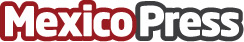 Marca Vinte Tendencia en el SectorPor su institucionalización y crecimiento sostenido. Tiene previsto crecer un 15% este año en utilidad neta
Datos de contacto:FWD CONSULTORES Nota de prensa publicada en: https://www.mexicopress.com.mx/marca-vinte-tendencia-en-el-sector_1 Categorías: Inmobiliaria Finanzas http://www.mexicopress.com.mx